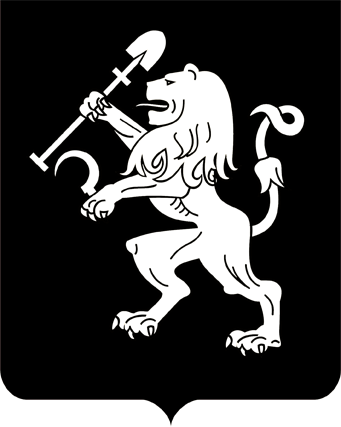 АДМИНИСТРАЦИЯ ГОРОДА КРАСНОЯРСКАПОСТАНОВЛЕНИЕО внесении измененийв постановление администрациигорода от 27.11.2012 № 595В целях оптимизации схемы размещения нестационарных торговых объектов на территории города Красноярска, в соответствии с приказом министерства сельского хозяйства и торговли Красноярского края от 27.09.2018 № 555-о «Об установлении Порядка разработки и утверждения схемы размещения нестационарных торговых объектов органами местного самоуправления муниципальных образований Красноярского края», руководствуясь статьями 7, 41, 58, 59 Устава города Красноярска, ПОСТАНОВЛЯЮ:1. Внести в таблицу приложения к постановлению администрации города от 27.11.2012 № 595 «Об утверждении схемы размещения нестационарных торговых объектов на территории города Красноярска» следующие изменения:1) графу 12 строки с номером объекта схемы размещения нестационарных торговых объектов на территории города Красноярска (далее – строка) 3134 изложить в следующей редакции: «до 01.01.2023»;2) в строке 4281:в графе 10 слова «муниципальная собственность/» исключить;графу 12 изложить в следующей редакции: «до 01.07.2025»;3) строки 4403, 4644, 4755 признать утратившими силу;4) строки 5079, 5554 изложить в редакции согласно приложению 1 к настоящему постановлению;5) дополнить строками 5664–5684 в редакции согласно приложению 2 к настоящему постановлению.2. Департаменту градостроительства администрации города в десятидневный срок с даты официального опубликования настоящего постановления направить изменения в схему размещения нестационарных торговых объектов на территории города Красноярска в министерство сельского хозяйства и торговли Красноярского края.3. Настоящее постановление опубликовать в газете «Городские новости» и разместить на официальном сайте администрации города.4. Постановление вступает в силу со дня его официального опубликования.Глава города                                                                               В.А. ЛогиновПриложение 1к постановлениюадминистрации городаот ____________ № _________Приложение 2к постановлениюадминистрации городаот ____________ № _________03.11.2022№ 955№ объекта схемы размещения нестационарных торговых объектов на территории города КрасноярскаТип нестационарных торговых объектовАдресный ориентир расположения нестационарных торговых объектовКоличество нестационарных торговых объектов по каждому адресному ориентиру, шт.Площадь земельного участка, здания, строения, сооружения или их части, занимаемая нестационарным торговым объектом, кв. мПлощадь торго-вого объекта, кв. мВид реализуемой нестационарным торговым объектом продукцииСпециализация не-ста-цио-нар-ного тор-гового объектаИнформация о собственнике земельного участка, здания, сооружения, на котором расположен нестационарный торговый объектИнформация об использовании не-стационарного торгового объекта субъектами малого или среднего предпринимательства, осуществляющими торговую деятельностьПериод размещения нестационарных торговых объектов23456789101112«5079Павильонул. Пограничников, 1151300,0300,0продовольственные товары/ непродовольственные товары-неразграниченная государственная собственностьсубъект малого или среднего предпринимательствадо 01.07.20295554Комплекс временных объектовул. Петра Ломако, 811140,01140,0продовольственные товары/ непродовольственные товары-неразграниченная государственная собственностьсубъект малого или среднего предпринимательствадо 01.07.2029»№ объекта схемы размещения нестационарных торговых объектов на территории города КрасноярскаТип нестационарных торговых объектовАдресный ориентир расположения нестационарных торговых объектовКоличество нестационарных торговых объектов по каждому адресному ориентиру, шт.Площадь земельного участка, здания, строения, сооружения или их части, занимаемая нестационарным торговым объектом, кв. мПлощадь торго-вого объекта, кв. мВид реализуемой нестационарным торговым объектом продукцииСпециализация нестационарного торгового объектаИнформация о собственнике земельного участка, здания, сооружения, на котором расположен нестационарный торговый объектИнформация об использовании нестационарного торгового объекта субъектами малого или среднего предпринимательства, осуществляющими торговую деятельностьПериод размещения нестационарных торговых объектов23456789101112«5664Передвижная торговая точкаул. Петра Ломако, 6126,2526,25продовольственные товары/непродовольственные товары -неразграниченная государственная собственностьсубъект малого или среднего предпринимательствадо 01.07.20275665Передвижная торговая точкаул. Петра Ломако, 6126,2526,25продовольственные товары/непродовольственные товары -неразграниченная государственная собственностьсубъект малого или среднего предпринимательствадо 01.07.20275666Павильонул. Горько-го, 53121,5221,52продовольственные товары/непродовольственные товары -неразграниченная государственная собственностьсубъект малого или среднего предпринимательствадо 01.07.20295667Павильонул. Вороно-ва, 12129,1629,16продовольственные товары/непродовольственные товары -неразграниченная государственная собственностьсубъект малого или среднего предпринимательствадо 01.07.20295668Павильонул. Вороно-ва, 12166,066,0продовольственные товары/непродовольственные товары -неразграниченная государственная собственностьсубъект малого или среднего предпринимательствадо 01.07.20295669Павильонул. Вороно-ва, 12127,527,5продовольственные товары/непродовольственные товары -неразграниченная государственная собственностьсубъект малого или среднего предпринимательствадо 01.07.20295670Комплекс временных объектовОктябрьский район, озеро-парк «Октябрьский», участок № 11917,29917,29продовольственные товары/непродовольственные товары -муниципальная собственность-*до 01.01.20285671КиоскОктябрьский район, озеро-парк «Октябрьский», участок № 4112,012,0продовольственные товары/непродовольственные товары -муниципальная собственность-*до 01.01.20285672КиоскСоветский район, парк «Солнечная поляна», участок № 1112,012,0продовольственные товары/непродовольственные товары -муниципальная собственность-*до 01.01.20285673КиоскСоветский район, парк «Солнечная поляна», участок № 2112,012,0продовольственные товары/непродовольственные товары -муниципальная собственность-*до 01.01.20285674КиоскКировский район, сквер «Энтузиастов», участок № 1112,012,0продовольственные товары/непродовольственные товары -муниципальная собственность-*до 01.01.20285675Павильонул. Горько- го, 5317,717,71продовольственные товары/непродовольственные товары -неразграниченная государственная собственностьсубъект малого или среднего предпринимательствадо 01.07.20295676ПавильонСеверное шоссе, 48152,7352,73продовольственные товары/непродовольственные товары -неразграниченная государственная собственностьсубъект малого или среднего предпринимательствадо 01.07.20295677Павильонпр-кт Свободный, 46150,050,0продовольственные товары/непродовольственные товары -неразграниченная государственная собственностьсубъект малого или среднего предпринимательствадо 01.07.20255678Павильонул. Край-няя, 14192,292,2продовольственные товары/непродовольственные товары -неразграниченная государственная собственностьсубъект малого или среднего предпринимательствадо 01.07.20295679Передвижная торговая точкаул. Дач-ная, 37126,526,5продовольственные товары/непродовольственные товары -неразграниченная государственная собственностьсубъект малого или среднего предпринимательствадо 01.07.20275680Передвижная торговая точкаул. Новосибирская, 41126,526,5продовольственные товары/непродовольственные товары -неразграниченная государственная собственностьсубъект малого или среднего предпринимательствадо 01.07.20275681Передвижная торговая точкаул. Дач-ная, 37126,526,5продовольственные товары/непродовольственные товары -неразграниченная государственная собственностьсубъект малого или среднего предпринимательствадо 01.07.20275682Передвижная торговая точкаул. Дач-ная, 37126,526,5продовольственные товары/непродовольственные товары -неразграниченная государственная собственностьсубъект малого или среднего предпринимательствадо 01.07.20275683Павильонул. Гусаро-ва, 48130,030,0продовольственные товары/непродовольственные товары -неразграниченная государственная собственностьсубъект малого или среднего предпринимательствадо 01.07.20275684Павильонул. Новосибирская, 41130,030,0продовольственные товары/непродовольственные товары -неразграниченная государственная собственностьсубъект малого или среднего предпринимательствадо 01.07.2023»